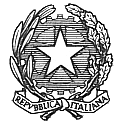 Ministero dell’Istruzione, dell’Università e della RicercaUfficio Scolastico Regionale per Ufficio XI Ambito Territoriale di Pistoia e PratoSede di PistoiaPolitiche Giovanili           Tel. 0573 990241          Fax 0573 21453                                       pistoia@edfisica.toscana.it Oggetto: Convocazione della Consulta Provinciale degli Studenti – ITCS “F. Pacini” Pistoia: 10 dicembre 2015	Si rende noto che la Consulta Provinciale degli Studenti di Pistoia è convocata in prima convocazione il 9 dicembre 2015 alle ore 23,00 ed in seconda convocazione il giorno 10 dicembre 2015 alle ore 09:30 presso l’ITCS “F. Pacini” – Corso Gramsci, 43 -  Pistoia, con all’O.d.G.:. Proposte delle Commissioni di lavoro;Organizzazione dell’evento di “Guida Sicura”.Varie ed eventualiI Dirigenti Scolastici sono pregati di avvertire gli studenti compresi nella tabella. Prot. AOOUSPPT n. 463604 dicembre 2015AiDirigenti Scolastici degli Istituti Statali e non statali di 2° Grado di Pistoia e ProvinciaDirigenti Scolastici degli Istituti Statali e non statali di 2° Grado di Pistoia e ProvinciaDirigenti Scolastici degli Istituti Statali e non statali di 2° Grado di Pistoia e ProvinciaAiComponenti della Consulta Provinciale degli Studenti di PistoiaComponenti della Consulta Provinciale degli Studenti di PistoiaComponenti della Consulta Provinciale degli Studenti di PistoiaGIAMPA’     AlessandroGIAMPA’     AlessandroLic. Cl. “N. Forteguerri”PistoiaRICCI           LorenzoRICCI           LorenzoLic. Cl. “N. Forteguerri”PistoiaGIACHINI       FedericoGIACHINI       FedericoLic. Sc. “A. Savoia”PistoiaSGUEGLIA     GabrieleSGUEGLIA     GabrieleLic. Sc. “A. Savoia” PistoiaBERTONCELLI  LisaBERTONCELLI  LisaLic. Sc. “C. Salutati”Montecatini TermeSERGI            GiuliaSERGI            GiuliaLic. Sc. “C. Salutati” Montecatini Terme================================================================Lic. “C. Lorenzini”================================================================Lic. “C. Lorenzini”FAGNI   GeremiaFAGNI   GeremiaI.T.C.S. !F. Pacini” PistoiaSIMONETTI  DavideSIMONETTI  DavideI.T.C.S. !F. Pacini” PistoiaREINA    FilippoREINA    FilippoI.T.T. “Fedi-Fermi” PistoiaBIONDI  AlessioBIONDI  AlessioI.T.T. “Fedi-Fermi” PistoiaBEZZI  DilettaBEZZI  DilettaI.T.C.S. “A. Capitini” AglianaSABAH  ChadiaSABAH  ChadiaI.T.C.S. “A. Capitini”AglianaABOULMACHAYL  SofianABOULMACHAYL  SofianI.T.C.S. “F. Marchi” PesciaIRMENI   JacopoIRMENI   JacopoI.T.C.S. “F. Marchi” Pescia==================================================================IPSIA “A. Pacinotti”==================================================================IPSIA “A. Pacinotti”BALDACCI   SimoneBALDACCI   SimoneIPSAA “B. C. De Franceschi” PistoiaTRINCI  EdoardoTRINCI  EdoardoIPSAA “B. C. De Franceschi” PistoiaKOZELI    AnxelaKOZELI    AnxelaIPSAAR “F. Martini” Montecatini TermeSIMONI    PaoloSIMONI    PaoloIPSAAR “F. Martini” Montecatini TermeVIGNA  LorenzoVIGNA  LorenzoI.T.A.S. “D. Anzilotti” PesciaBRESCHI  LucaBRESCHI  LucaI.T.A.S. “D. Anzilotti” PesciaBIBAJ   MarsildaBIBAJ   MarsildaIPCTS “L. Einaudi”PistoiaCHITI   AriannaCHITI   AriannaIPCTS “L. Einaudi”PistoiaD’ANNIBALE  GainmarcoD’ANNIBALE  GainmarcoI.P.C. “G. Sismondi” PesciaMORINI     GiorgiaMORINI     GiorgiaI.P.C. “G. Sismondi” PesciaFURMAN GONCALVES   GabrielFURMAN GONCALVES   GabrielLic. Artistico “P. Petrocchi” PistoiaLic. Artistico “P. Petrocchi” PistoiaBACCI Kevin FilippoBACCI Kevin FilippoIst. Comprensivo S. MarcelloSan Marcello PistoieseNESTI    MargheritaNESTI    MargheritaIst. Comprensivo S. MarcelloSan Marcello PistoieseDEL VECCHIO NicolaDEL VECCHIO NicolaIstituto “Don Bosco” Montecatini TermeBENVENUTI  DennyBENVENUTI  DennyIstituto “Don Bosco” Montecatini TermeNICCOLAI    FrancescoNICCOLAI    FrancescoIst. “Suore Mantellate”PistoiaMASCAGNI  VirginiaMASCAGNI  VirginiaIst. “Suore Mantellate”PistoiaIl Docente Referente P.G.Prof. Franco Ceseri